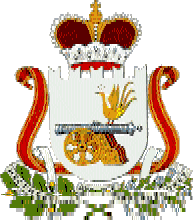 СОВЕТ ДЕПУТАТОВНОВОМИХАЙЛОВСКОГО СЕЛЬСКОГО ПОСЕЛЕНИЯМОНАСТЫРЩИНСКОГО РАЙОНАСМОЛЕНСКОЙ ОБЛАСТИРЕШЕНИЕот  15  июня  2016г.                  № 10Об утверждении  Положения об аккредитации журналистов средств массовой информации в органах местного самоуправления Новомихайловского сельского поселения Монастырщинского района Смоленской                              областиВ соответствии со статьёй 48 Закона Российской Федерации от 27 декабря 1991 года № 2124-1 «О средствах массовой информации» Совет депутатов Новомихайловского сельского поселения Монастырщинского района Смоленской областиР Е Ш И Л :1. Утвердить Положение об аккредитации журналистов средств массовой информации в органах местного самоуправления Новомихайловского сельского поселения Монастырщинского района Смоленской области (приложение №1).2.  Утвердить Положение о комиссии по аккредитации журналистов средств массовой информации в органах местного самоуправления Новомихайловского сельского поселения Монастырщинского района Смоленской области (приложение № 2).3.  Настоящее решение вступает в силу со дня его официального опубликования.4.  Контроль за исполнением настоящего решения возложить на Главу муниципального образования Новомихайловского сельского поселения Монастырщинского района Смоленской области С.В.Иванова. Глава  муниципального образования Новомихайловского сельского  поселения   Монастырщинского  района  Смоленской  области                                                                       С.В.Иванов                                                                                                    Приложение № 1к решению Совета депутатов Новомихайловского сельского поселения Монастырщинского районаСмоленской области  от 15.06.2016г. № 10ПОЛОЖЕНИЕоб аккредитации журналистов
 средств массовой информации в органах местного самоуправления НОВОМИХАЙЛОВСКОГО СЕЛЬСКОГО ПОСЕЛЕНИЯ МОНАСТЫРЩИНСКОГО РАЙОНА СМОЛЕНСКОЙ ОБЛАСТИI. Общие положения1.1. Аккредитация журналистов средств массовой информации в органах местного самоуправления Новомихайловского сельского поселения Монастырщинского района Смоленской области (далее – аккредитация) осуществляется в соответствии со статьёй 48 Закона Российской Федерации от 27 декабря 1991 года № 2124-1 «О средствах массовой информации» и настоящим Положением.1.2. Аккредитация проводится в целях создания необходимых условий для профессиональной деятельности журналистов по достоверному освещению работы органов местного самоуправления Новомихайловского сельского поселения Монастырщинского района Смоленской области.   1.3. Аккредитация не может быть использована для введения цензуры, иных ограничений прав журналистов и граждан на получение достоверных сведений о деятельности органов местного самоуправления Новомихайловского сельского поселения Монастырщинского района Смоленской области.1.4. Право на аккредитацию своих журналистов имеют официально зарегистрированные российские средства массовой информации (далее - СМИ) независимо от форм собственности.1.5. Аккредитация проводится для журналистов, состоящих в штате СМИ, и собственных корреспондентов.II. Виды аккредитации2.1. Постоянная аккредитация.2.1.1. Постоянная аккредитация производится для журналистов СМИ, направленных редакциями, теле- и радиокомпаниями для освещения деятельности органов местного самоуправления Новомихайловского сельского поселения Монастырщинского района Смоленской области. 2.1.2. Количественный состав журналистов, подлежащих аккредитации, определяется руководством соответствующего СМИ.2.1.3. Аккредитация работников пресс-служб органов государственной власти и других ведомств проводится на общих основаниях.2.2. Временная аккредитация.2.2.1. Временная аккредитация производится для журналистов, имеющих конкретные поручения своих редакций по освещению работы органов местного самоуправления Новомихайловского сельского поселения Монастырщинского района Смоленской области.2.2.2. Редакция СМИ на период отпуска, болезни, командировок своего постоянного журналиста по освещению работы органов местного самоуправления Новомихайловского сельского поселения Монастырщинского района Смоленской области может обратиться за оформлением временной аккредитации другого журналиста.2.3.Технический персонал.2.3.1. Технический персонал, обслуживающий журналистов аудиовизуальных средств массовой информации, аккредитации не подлежит и выполняет свои профессиональные обязанности под руководством аккредитованного журналиста. Работа телевизионного оператора допускается только с корреспондентом.2.3.2. Передвигаться по залу во время работы заседания и проведения других мероприятий могут теле- и звукооператоры, осветители, выполняющие съемку и звукозапись.III. Порядок аккредитации3.1. Для аккредитации журналистов при Главе муниципального образования Новомихайловского сельского поселения Монастырщинского района Смоленской области создается комиссия по аккредитации журналистов в органах местного самоуправления Новомихайловского сельского поселения Монастырщинского района Смоленской области (далее – комиссия по аккредитации), состав которой утверждается распоряжением Главы муниципального образования Новомихайловского сельского поселения Монастырщинского района Смоленской области .3.2. Основанием для рассмотрения вопроса об аккредитации журналиста является заявка редакции СМИ, подаваемая в адрес Главы муниципального образования Новомихайловского сельского поселения Монастырщинского района Смоленской области, который впоследствии передается в комиссию по аккредитации.3.3. Заявка на аккредитацию должна содержать следующие данные:3.3.1. Полное название СМИ, его учредителя (учредителей) и/или издателя, тираж, периодичность, местонахождение редакции СМИ, территория распространения, почтовый адрес (в том числе почтовый индекс), номера рабочих телефонов, факсов, адрес электронной почты редакции.3.3.2. Фамилию, имя, отчество журналиста, занимаемую должность, год рождения, номер его рабочего и мобильного телефона, номер редакционного удостоверения.3.3.3. К заявке должны прилагаться копии учредительных документов СМИ, Устава редакции, свидетельства о регистрации, лицензии на вещание (для электронных СМИ) с указанием канала и сетки вещания.3.4. Заявка на аккредитацию подается на имя Главы  муниципального образования Новомихайловского сельского поселения Монастырщинского района Смоленской области, оформляется на официальном бланке редакции за подписью руководителя, заверенной печатью.3.5.  Заявка на аккредитацию регистрируется и в срок не более 2-х рабочих дней передается в комиссию по аккредитации. В случае если заявка не соответствует требованиям, установленным в пунктах 3.3 и 3.4, она возвращается заявителю без рассмотрения в течение трех дней с даты поступления.3.6. Комиссия по аккредитации рассматривает поступившие заявки в десятидневный срок со дня получения заявки на аккредитацию. IV. Основания для отказа, прекращения, лишения аккредитации4.1. В предоставлении аккредитации отказывается:4.1.1.Средствам массовой информации специализированных изданий рекламного, справочного, развлекательного характера.4.1.2. Средствам массовой информации, ранее публиковавшим сведения о деятельности органов местного самоуправления Новомихайловского сельского поселения Монастырщинского района Смоленской области,   не соответствующие действительности, а также сведения, порочащие честь и достоинство Главы муниципального образования Новомихайловского сельского поселения Монастырщинского района Смоленской области,   депутатов Новомихайловского сельского поселения Монастырщинского района Смоленской области , должностных лиц органов местного самоуправления, ответственность за которые наступает в соответствии с законодательством Российской Федерации.4.2. Аккредитация прекращается в случаях:4.2.1.Увольнения журналиста из редакции, направившей заявку на аккредитацию данного журналиста.4.2.2. Прекращения деятельности средства массовой информации, которое представляет журналист.4.2.3. Решения руководства средства массовой информации об устранении журналиста от освещения деятельности органов местного самоуправления Новомихайловского сельского поселения Монастырщинского района Смоленской области.О причинах  прекращения, указанных в пункте 4.2,  редакция должна незамедлительно известить председателя комиссии по аккредитации журналистов.4.3. Журналист редакции лишается аккредитации в случае, если им или редакцией нарушены установленные правила аккредитации либо распространены не соответствующие действительности сведения, порочащие честь и достоинство органа местного самоуправления Новомихайловского сельского поселения Монастырщинского района Смоленской области и его должностных лиц, что подтверждено вступившим в законную силу решением суда.4.4. Мотивированное решение о лишении аккредитации журналиста доводится до сведения редакции СМИ в пятидневный срок с момента его принятия комиссией по аккредитации журналистов.4.5. Редакция может обжаловать решение об отказе в аккредитации, о прекращении аккредитации, о лишении аккредитации в соответствие с действующим законодательством. V. Права и обязанности аккредитованных журналистов5.1. Аккредитованный журналист имеет право:5.1.1. Присутствовать на мероприятиях, проводимых органами местного самоуправления Новомихайловского сельского поселения Монастырщинского района Смоленской области, за исключением случаев проведения закрытых мероприятий.5.1.2. Производить аудио- и видеозапись, фотосъемку открытых мероприятий.5.1.3. Получать  необходимую информацию о предстоящих заседаниях, совещаниях и других мероприятиях, в том числе информационно-справочные материалы.5.1.4. Получать в установленном порядке копии муниципальных нормативных правовых актов.5.1.5. Знакомиться с предназначенными для публикации информационно-справочными материалами, а также получать их электронные копии на собственных носителях.5.1.6. Пользоваться содействием сотрудников   администрации  Новомихайловского сельского поселения Монастырщинского района Смоленской области в организации встреч, бесед с Главой Новомихайловского сельского поселения Монастырщинского района Смоленской области, депутатами Совета депутатов Новомихайловского сельского поселения Монастырщинского района Смоленской области и иными должностными лицами местного самоуправления. 5.2. Аккредитованный журналист обязан:5.2.1. Заканчивать установку видео- и аудиоаппаратуры за 5 минут до начала официальных заседаний.5.2.2. Соблюдать ограничения в свободном передвижении во время мероприятий,   соблюдать порядок мероприятий.  5.2.3. Освещать проводимые мероприятия  достоверно и объективно. Ссылаться в своих публикациях (выступлениях) на источник информации при использовании предоставленных сведений и информационных материалов.5.2.4.  Согласовывать тексты интервью с корреспондентами до их выхода в средствах массовой информации.5.2.5. Уважать при осуществлении своей профессиональной деятельности права, законные интересы, честь и достоинство граждан.   5.2.6. Не использовать свои профессиональные возможности в целях сокрытия информации или фальсификации общественно значимых сведений, распространения слухов под видом достоверных сообщений, сбора информации в пользу постороннего лица или организации, не являющейся средством массовой информации.5.2.7. Соблюдать журналистскую этику, а также общепринятые нормы официального поведения и внешнего вида.Приложение № 2к решению Совета депутатов Новомихайловского сельского поселения Монастырщинского района Смоленской области от  15.06.2016г.  № 10  Положениео комиссии по аккредитации журналистов средств массовой информации в органах местного самоуправления Новомихайловского СЕЛЬСКОГО ПОСЕЛЕНИЯ МОНАСТЫРЩИНСКОГО РАЙОНА СМОЛЕНСКОЙ ОБЛАСТИI. Общие положения1.1. Настоящие Положение устанавливает порядок организации работы комиссии по аккредитации журналистов средств массовой информации в органах местного самоуправления Новомихайловского сельского поселения Монастырщинского района Смоленской области (далее – комиссия по аккредитации), ее структуру, функции, права и обязанности.1.2. Комиссия по аккредитации создается при Главе муниципального образования Новомихайловского сельского поселения Монастырщинского района Смоленской области с целью рассмотрения и принятия решения по заявкам средств массовой информации (далее - СМИ) на аккредитацию их журналистов в органах местного самоуправления Новомихайловского сельского поселения Монастырщинского района Смоленской области.1.3. В состав  комиссии по аккредитации входят председатель, заместитель председателя, секретарь, а также члены комиссии. 1.4. В своей работе комиссия по аккредитации руководствуется Конституцией Российской Федерации, законодательством Российской Федерации, Смоленской области  и нормативными правовыми актами органов местного самоуправления Новомихайловского сельского поселения Монастырщинского района Смоленской области. II. Функции, права и обязанности комиссии по аккредитации2.1. Комиссия по аккредитации  выполняет следующие функции:рассматривает заявки на аккредитацию;рассматривает вопросы о лишении журналистов аккредитации в случаях, изложенных в пункте 4 «Положения об аккредитации журналистов средств массовой информации в органах местного самоуправления   Новомихайловского сельского поселения Монастырщинского района Смоленской области »; ведет документацию по всем вопросам своей деятельности.2.2. Комиссия по аккредитации  имеет право:принимать решения в пределах своей компетенции;выходить с предложениями к Совету депутатов Новомихайловкого сельского поселения Монастырщинского района Смоленской области о совершенствовании деятельности по аккредитации журналистов;взаимодействовать с любыми органами и организациями с целью получения информации, необходимой для рассмотрения и принятия решения.2.3. Комиссия по аккредитации  обязана:рассматривать вопросы и принимать решения в пределах своей компетенции и в соответствии с настоящим Положением;обеспечивать объективность принимаемых решений по всем видам своей деятельности;обеспечивать конфиденциальность персональных данных, а также информации, составляющей охраняемую законом тайну;обеспечивать своевременное оформление результатов работы и доведение принятых решений до заинтересованных сторон;подготавливать отчеты и представлять по запросам Совета депутатов Новомихайловкого сельского поселения Монастырщинского района Смоленской области информацию о принятых решениях.III. Порядок работы комиссии по аккредитации3.1. Заявки СМИ регистрируются в установленном порядке и передаются в комиссию по аккредитации. 3.2. Председатель комиссии по аккредитации  созывает заседание комиссии в течение трех дней с момента регистрации заявки. Секретарь письменно  за один день до заседания комиссии извещает о месте, дате и времени заседания комиссии ее членов, представителей СМИ, заявки которых будут рассматриваться на заседании, 3.3. В случае отсутствия председателя, его обязанности исполняет заместитель.3.4. Заседание комиссии по аккредитации  считается правомочным, если в нем принимают участие не менее 2/3 ее членов.3.5. Решения принимаются простым большинством голосов членов комиссии.3.6. Решение комиссии оформляется протоколом, который подписывает председатель комиссии. Протокол направляется Главе муниципального образования Новомихайловкого сельского поселения Монастырщинского района Смоленской области для принятия соответствующего распоряжения.Распоряжение Главы муниципального образования Новомихайловского сельского поселения Монастырщинского района Смоленской области об аккредитации направляется сотруднику по связям со СМИ и молодежной политики администрации  Новомихайловского сельского поселения Монастырщинского района Смоленской области для внесения в реестр аккредитованных журналистов.Реестр журналистов, аккредитованных в органах местного самоуправления Новомихайловского сельского поселения Монастырщинского района Смоленской области, ведется сотрудником по связям со СМИ и молодежной политики администрации Новомихайловского сельского поселения Монастырщинского района Смоленской области. 3.7. Решение комиссии может быть обжаловано в суд в порядке, установленном законодательством Российской Федерации.Приложение		к правиламФорма аккредитационной карточкиГербНаименование администрации                                                                Фамилия ____________________________________	Имя ________________________________________Отчество ____________________________________               ФОТО		________________________________________                                                                  (должность, наименование СМИ)	Рег. № ____________		Дата ______________			Срок аккредитование _____________________________	Глава		                         Ф.И.О.